 Socio-economic Status of Farmers and Common Management Practices in Goat Farming in Chittagong, Bangladesh.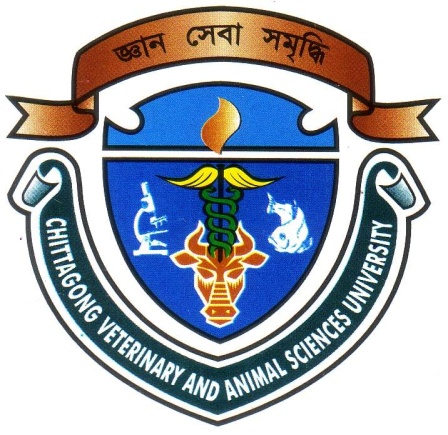 A Production Report SubmittedByDelower HossainRoll No: 11/18Reg. No: 00661Intern ID. : B – 18Session : 2010 – 2011The report submitted in the partial fulfillment of the requirements for the Degree of Doctor of Veterinary Medicine (DVM)Chittagong Veterinary and Animal Sciences UniversityKhulshi, Chittagong-4225, Bangladesh	November, 2016 Socio-economic Status of Farmers and Common Management Practices in Goat Farming in Chittagong, Bangladesh.A Production Report SubmittedByRoll No: 11/18Reg. No: 00661Intern ID. : B – 18Approved as to style and content byCList of Figures	iLIST OF ABBREVIATION AND SYMBOLS	iiPLAGIARISM CERTIFICATE	iiiAbstract	ivCHAPTER-I 	1Introduction	1CHAPTRE- II	5Materials and Methods	52.1 Study area/ Locale of the study	52.2 Study period	62.3 Sources of data	62.4 Research design	62.5 Sampling procedure	62.5.1 Defining the population	72.5.2 Sample size	72.5.3 Sampling methods:	72.6 Methods of data collection	82.7 Analytical techniques	9CHAPTRE- III	10Result and Discussion	103.1 General description of the farm	103.2 Socio-economic condition of the farmers	103.2.1 Socio-economic status in terms of land	113.2.2 Occupation of farm owner	123.2.3 Sex of farm owner:	123.2.4 Sources of investment of the farm owner	123.2.5 Size of the farm	123.2.6 Training	123.2.7 Level of farm managemental skill	123.2.8 Literacy level of the farmers	123.2.9 Educational status of farmer’s children	133.2.10 Sources of drinking water and latrine condition	133.2.11 Health statuses of the farmers	143.2 Costs and returns	143.3 Common management practices in household goat farms:	15CHAPTRE- IV	20Recommandations	20CHAPTRE- V	21Limitations	21CHAPTRE- VI	22Conclusion	22CHAPTRE- VII	23Refferences	23Appendex	26ACKNOWLEDGEMENT	30Biography:	31